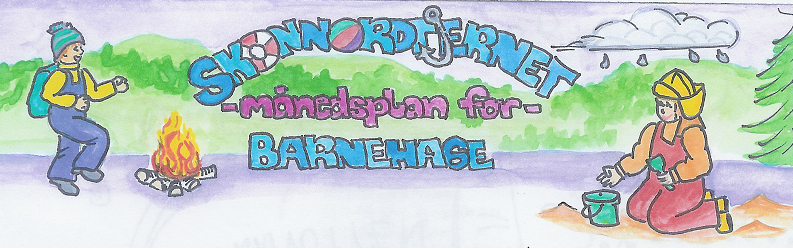 Fagområder: JUNIINFO FRAMeis2023Viktige datoer i juni:12.06 – sommerfest14.06 – fotografering15 og 16.06 – planleggingsdager, barnehagen er stengtFilosofi-samtaler: Hva er viktig for megFormings-aktiviteter:Landart – blikkfang i naturen Språklek:Eventyr og fortellingerBursdager i juni: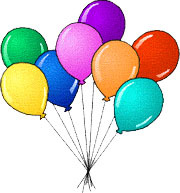 Sebastian blir 4 år 05.06!Inga blir 5 år 11.06!Bursdager i juni:Sebastian blir 4 år 05.06!Inga blir 5 år 11.06!Viktige datoer i juni:12.06 – sommerfest14.06 – fotografering15 og 16.06 – planleggingsdager, barnehagen er stengtMånedens tema:Samarbeid og fellesskapMånedens sang:Du har noe ingen andre har Månedens bok:Alle sammen tellerRealfagsforsøk/eksperiment:Vi lager innsektshotell Dette skal vi gjøre i juni: Ronny har nå sluttet å jobbe i barnehagen og Mia R. Brobakken skal nå jobbe sammen med oss på meis en stund. Mia har vært vikar hos oss noen ganger nå og barna kjenner henne.  Små- og stormeis vil samarbeide og være sammen mye av juni måned. Vi deler oss i grupper og har felles ute/turdager. Stormeis vil være i hakkebakkeskogen sammen med hakkespettene følgende datoer: Fredag 02/6, fredag 09/6, mandag 19/6 og hele uke 26 (26-30.6). Denne måneden vil vi arbeide mye med samarbeid og fellesskap og fokusere på gode felles opplevelser ute i naturen gjennom barnas medvirkning i fellesskapet. Vi vil bruke ulike samarbeidsaktiviteter både inne og ute og jobbe med det å lytte til hverandres ideer, tanker og forslag.I filosofiske samtaler skal vi snakke om hva barna syns er viktig i barnehagehverdagen og i samspill med hverandre. En slags oppsummering av alt vi har snakket om gjennom filosofiske samtaler så langt i dette barnehageåret. I boka «Alle sammen teller» følger vi flere ulike mennesker og får innblikk i deres liv og hemmeligheter. Vi ser at alle har en unik historie, at alle sammen teller, og en av dem er deg. Vi samarbeider om å lage innsektshotell og henger dem opp for å se om det dukker opp noen innsekter der. Rammeplan om våre fokusområder:Sosial kompetanse:Sosial kompetanse er en forutsetning for å fungere godt sammen med andre og omfatter ferdigheter, kunnskaper og holdninger som utvikles gjennom sosialt samspill. Livsmestring og helse:Barnehagen skal være et trygt og utfordrende sted der barna kan prøve ut ulike sider ved samspill, fellesskap og vennskap. Vennskap og fellesskap:I barnehagen skal alle barn kunne erfare å være betydningsfulle for fellesskapet og å være i positivt samspill med barn og voksne.Kommunikasjon, språk og tekst:Personalet skal invitere til ulike typer samtaler der barna får anledning til å fortelle, undre seg, reflektere og stille spørsmålKropp, bevegelse, mat og helse:Gjennom arbeid med kropp, bevegelse, mat og helse skal barnehagen bidra til at barnaopplever trivsel, glede og mestring ved allsidige bevegelseserfaringer, inne og ute, året rundtKunst, kultur og kreativitet:Gjennom arbeid med kunst, kultur og kreativitet skal barnehagen bidra til at barna tar i bruk fantasi, kreativ tenkning og skapergledeNatur, miljø og teknologi:Personalet skal legge til rette for mangfoldige naturopplevelser og bruke naturen som arena for lek, undring, utforsking og læringAntall, rom og form:Personalet skal stimulere og støtte barnas evne og utholdenhet i problemløsingEtikk, religion og filosofi:Gjennom arbeid med etikk, religion og filosofi skal barnehagen bidra til at barna utvikler interesse og respekt for hverandre og forstår verdien av likheter og ulikheter i et fellesskap.Nærmiljø og samfunn:Personalet skal sørge for at barna utvikler interesse og respekt for hverandre og forstår verdien av likheter og ulikheter i et fellesskap.Måneden som gikk (småmeis): Mai er plutselig over og vi har hatt det moro med dinosaurtemaet vårt denne måneden. Vi starta med HMS-uke hvor vi sjekka ut ulike trafikkskilt på tur og øvde på hvordan vi forholder oss til trafikken. Vi snakka også om røyk og hva vi skal gjøre om vi ser eller lukter røyk også hadde vi besøk av både brannbamsen Bjørnis og Henry førstehjelp. Barna har lest og sett masse i dinosaurbøkene våre og boka om dinosaurgjengen slo virkelig an! Vi hadde en stor dinosaur på besøk og var på eggjakt ute i barnehagen. Vi gjorde om eventyret om bukkene bruse til eventyret om de tre dinosaurene knuse, det syntes barna var kjempe gøy og stas. Vi har også gått mye i tog denne måneden i forbindelse med 17.mai, så mye at barna nå sier «hipp, hipp, hurra!» når vi stiller oss opp for å gå på tur!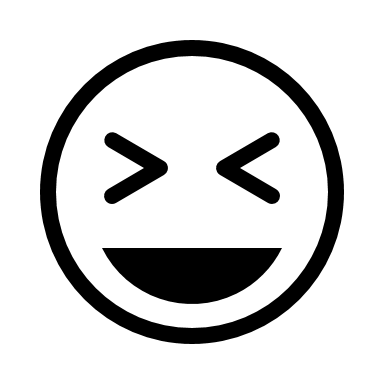 Info:Månedsplanen legges ut på web-siden vår, ønsker du å få planen på papir, ta kontakt så ordner vi det Tursekk: Ikke et krav, men fint om barna har en sekk de kan bruke på tur. Stas med egen sekk der vi har drikkeflaske og ett klesskift. Det er viktig at barna har med seg en flaske med vann hver dag, denne tas med hjem for vask med jevne mellomrom.Klær: I skapet på garderobeplassen legger dere ett sett med skift som er tilpasset årstiden + et tilsvarende skift i tursekken. I grovgarderoben er det fint om det henger regnklær og parkdress/vindjakke og bukse (det rosa stativet er vårt og brukes til yttertøy). Skotøy som passer til været, vi har den rosa skohylla som det står «Småmeis» over. Husk å navne barnas saker.Husk: Gi beskjed til barnehagen når barnet har fri eller er syk innen kl. 10.00. Telefonnummeret til Småmeis er 46 96 67 98